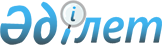 О внесении изменений в решение Ерейментауского районного маслихата от 25 декабря 2014 года № 5С-34/2-14 "О бюджете района на 2015-2017 годы"Решение Ерейментауского районного маслихата Акмолинской области от 5 ноября 2015 года № 5С-42/2-15. Зарегистрировано Департаментом юстиции Акмолинской области 12 ноября 2015 года № 5043      Примечание РЦПИ.

      В тексте документа сохранена пунктуация и орфография оригинала.

      В соответствии с пунктом 4 статьи 106 Бюджетного кодекса Республики Казахстан от 4 декабря 2008 года, статьей 6 Закона Республики Казахстан от 23 января 2001 года «О местном государственном управлении и самоуправлении в Республике Казахстан», Ерейментауский районный маслихат РЕШИЛ:



      1. Внести в решение Ерейментауского районного маслихата «О бюджете района на 2015-2017 годы» от 25 декабря 2014 года № 5С-34/2-14 (зарегистрировано в Реестре государственной регистрации нормативных правовых актов № 4559, опубликовано 10 января 2015 года в районной газете «Ереймен», 10 января 2015 года в районной газете «Ерейментау») следующие изменения:



      пункт 1 изложить в новой редакции:

      «1. Утвердить бюджет района на 2015-2017 годы, согласно приложениям 1, 2 и 3 соответственно, в том числе на 2015 год в следующих объемах:



      1) доходы – 2 712 667,3 тысячи тенге, в том числе:

      налоговые поступления – 793 869,9 тысячи тенге;

      неналоговые поступления – 6 810,7 тысячи тенге;

      поступления от продажи основного капитала – 39 508,0 тысяч тенге;

      поступления трансфертов – 1 872 478,7 тысячи тенге;



      2) затраты – 2 897 147,9 тысячи тенге;



      3) чистое бюджетное кредитование – 20 212,0 тысяч тенге, в том числе:

      бюджетные кредиты – 22 595,0 тысяч тенге;

      погашение бюджетных кредитов – 2 383,0 тысячи тенге;



      4) сальдо по операциям с финансовыми активами – 27 829,7 тысячи тенге, в том числе:

      приобретение финансовых активов – 27 829,7 тысячи тенге;



      5) дефицит (профицит) бюджета – -232 522,3 тысячи тенге;



      6) финансирование дефицита (использование профицита) бюджета – 232 522,3 тысячи тенге.»;



      пункт 6 изложить в новой редакции:

      «6. Утвердить резерв местного исполнительного органа района на 2015 год в сумме 3 984,0 тысячи тенге.»;



      приложения 1, 4, 5 к указанному решению изложить в новой редакции согласно приложениям 1, 2, 3 к настоящему решению.



      2. Настоящее решение вступает в силу со дня государственной регистрации в Департаменте юстиции Акмолинской области и вводится в действие с 1 января 2015 года.      Председатель сессии

      Ерейментауского районного

      маслихата                                  Т.Уразаков      Секретарь

      Ерейментауского районного

      маслихата                                  К.Махметов      СОГЛАСОВАНО      Аким Ерейментауского района                Е.Нугманов

      «5» ноября 2015 года

Приложение 1 к решению      

Ерейментауского районного маслихата

от 5 ноября 2015 года № 5С-42/2-15 Приложение 1 к решению       

Ерейментауского районного маслихата

от 25 декабря 2014 года № 5С-34/2-14 

Бюджет района на 2015 год

Приложение 2 к решению      

Ерейментауского районного маслихата

от 5 ноября 2015 года № 5С-42/2-15Приложение 4 к решению       

Ерейментауского районного маслихата

от 25 декабря 2014 года № 5С-34/2-14 

Целевые трансферты и бюджетные кредиты из республиканского бюджета на 2015 год

Приложение 3 к решению      

Ерейментауского районного маслихата

от 5 ноября 2015 года № 5С-42/2-15Приложение 5 к решению       

Ерейментауского районного маслихата

от 25 декабря 2014 года № 5С-34/2-14 

Целевые трансферты из областного бюджета на 2015 год
					© 2012. РГП на ПХВ «Институт законодательства и правовой информации Республики Казахстан» Министерства юстиции Республики Казахстан
				КатегорияКатегорияКатегорияКатегорияСумма, тысяч тенгеКлассКлассКлассСумма, тысяч тенгеПодклассПодклассСумма, тысяч тенгенаименованиеСумма, тысяч тенге12345I. ДОХОДЫ2 712 667,31НАЛОГОВЫЕ ПОСТУПЛЕНИЯ793 869,901Подоходный налог24 700,02Индивидуальный подоходный налог24 700,003Социальный налог250 205,01Социальный налог250 205,004Налоги на собственность443 609,91Налоги на имущество390 944,93Земельный налог20 157,04Налог на транспортные средства30 540,05Единый земельный налог1 968,005Внутренние налоги на товары, работы и услуги69 585,02Акцизы3 983,03Поступления за использование природных и других ресурсов50 730,04Сборы за ведение предпринимательской и профессиональной деятельности14 848,05Налог на игорный бизнес24,007Прочие налоги263,01Прочие налоги263,008Обязательные платежи, взимаемые за совершение юридически значимых действий и (или) выдачу документов уполномоченными на то государственными органами или должностными лицами5 507,01Государственная пошлина5 507,02НЕНАЛОГОВЫЕ ПОСТУПЛЕНИЯ6 810,701Доходы от государственной собственности1 070,21Поступления части чистого дохода государственных предприятий72,65Доходы от аренды имущества, находящегося в государственной собственности782,07Вознаграждение по кредитам, выданным из государственного бюджета4,79Прочие доходы от государственной собственности210,902Поступления от реализации товаров (работ, услуг) государственными учреждениями, финансируемыми из государственного бюджета0,01Поступления от реализации товаров (работ, услуг) государственными учреждениями, финансируемыми из государственного бюджета0,004Штрафы, пени, санкции, взыскания, налагаемые государственными учреждениями, финансируемыми из государственного бюджета, а также содержащимися и финансируемыми из бюджета (сметы расходов) Национального Банка Республики Казахстан776,51Штрафы, пени, санкции, взыскания, налагаемые государственными учреждениями, финансируемыми из государственного бюджета, а также содержащимися и финансируемыми из бюджета (сметы расходов) Национального Банка Республики Казахстан, за исключением поступлений от организаций нефтяного сектора776,506Прочие неналоговые поступления4 964,01Прочие неналоговые поступления4 964,03ПОСТУПЛЕНИЯ ОТ ПРОДАЖИ ОСНОВНОГО КАПИТАЛА39 508,001Продажа государственного имущества, закрепленного за государственными учреждениями12 079,01Продажа государственного имущества, закрепленного за государственными учреждениями12 079,003Продажа земли и нематериальных активов27 429,01Продажа земли22 429,02Продажа нематериальных активов5 000,04ПОСТУПЛЕНИЯ ТРАНСФЕРТОВ1 872 478,702Трансферты из вышестоящих органов государственного управления1 872 478,72Трансферты из областного бюджета1 872 478,7Функциональная группаФункциональная группаФункциональная группаФункциональная группаСуммаАдминистратор бюджетных программАдминистратор бюджетных программАдминистратор бюджетных программСуммаПрограммаПрограммаСуммаНаименованиеСумма12345II. Затраты2 897 147,901Государственные услуги общего характера264 326,4112Аппарат маслихата района (города областного значения)15 464,5001Услуги по обеспечению деятельности маслихата района (города областного значения)15 185,4003Капитальные расходы государственного органа279,1122Аппарат акима района (города областного значения)70 144,0001Услуги по обеспечению деятельности акима района (города областного значения)64 203,0003Капитальные расходы государственного органа5 941,0123Аппарат акима района в городе, города районного значения, поселка, села, сельского округа134 808,5001Услуги по обеспечению деятельности акима района в городе, города районного значения, поселка, села, сельского округа127 420,5022Капитальные расходы государственного органа7 388,0459Отдел экономики и финансов района (города областного значения)30 359,4001Услуги по реализации государственной политики в области формирования и развития экономической политики, государственного планирования, исполнения бюджета и управления коммунальной собственностью района (города областного значения)28 496,4003Проведение оценки имущества в целях налогообложения799,0010Приватизация, управление коммунальным имуществом, постприватизационная деятельность и регулирование споров, связанных с этим445,0028Приобретение имущества в коммунальную собственность0,0015Капитальные расходы государственного органа619,0483Отдел жилищно-коммунального хозяйства, пассажирского транспорта, автомобильных дорог, строительства и жилищной инспекции района (города областного значения)13 550,0001Услуги по реализации государственной политики на местном уровне в области жилищно-коммунального хозяйства, пассажирского транспорта, автомобильных дорог, строительства и жилищной инспекции13 550,002Оборона16 740,1122Аппарат акима района (города областного значения)16 740,1005Мероприятия в рамках исполнения всеобщей воинской обязанности2 063,0006Предупреждение и ликвидация чрезвычайных ситуаций масштаба района (города областного значения)14 048,1007Мероприятия по профилактике и тушению степных пожаров районного (городского) масштаба, а также пожаров в населенных пунктах, в которых не созданы органы государственной противопожарной службы629,003Общественный порядок, безопасность, правовая, судебная, уголовно-исполнительная деятельность795,0483Отдел жилищно-коммунального хозяйства, пассажирского транспорта, автомобильных дорог, строительства и жилищной инспекции района (города областного значения)795,0048Обеспечение безопасности дорожного движения в населенных пунктах795,004Образование1 856 439,7123Аппарат акима района в городе, города районного значения, поселка, села, сельского округа1 950,6005Организация бесплатного подвоза учащихся до школы и обратно в сельской местности1 950,6464Отдел образования района (города областного значения)1 778 471,4001Услуги по реализации государственной политики на местном уровне в области образования 12 031,9003Общеобразовательное обучение1 356 350,0004Информатизация системы образования в государственных учреждениях образования района (города областного значения)0,0005Приобретение и доставка учебников, учебно-методических комплексов для государственных учреждений образования района (города областного значения)23 816,1006Дополнительное образование для детей48 534,0009Обеспечение деятельности организаций дошкольного воспитания и обучения151 521,0012Капитальные расходы государственного органа3 682,0015Ежемесячная выплата денежных средств опекунам (попечителям) на содержание ребенка-сироты (детей-сирот), и ребенка (детей), оставшегося без попечения родителей21 607,0022Выплата единовременных денежных средств казахстанским гражданам, усыновившим (удочерившим) ребенка (детей)-сироту и ребенка (детей), оставшегося без попечения родителей597,0029Обследование психического здоровья детей и подростков и оказание психолого-медико-педагогической консультативной помощи населению8 761,0040Реализация государственного образовательного заказа в дошкольных организациях образования80 492,0067Капитальные расходы подведомственных государственных учреждений и организаций71 079,4465Отдел физической культуры и спорта района (города областного значения)38 878,0017Дополнительное образование для детей и юношества по спорту38 878,0483Отдел жилищно-коммунального хозяйства, пассажирского транспорта, автомобильных дорог, строительства и жилищной инспекции района (города областного значения)37 139,7049Строительство и реконструкция объектов образования37 139,706Социальная помощь и социальное обеспечение124 748,1451Отдел занятости и социальных программ (города областного значения)119 149,1001Услуги по реализации государственной политики на местном уровне в области обеспечения занятости и реализации социальных программ для населения24 203,6002Программа занятости21 522,0005Государственная адресная социальная помощь15,0006Оказание жилищной помощи1 678,0007Социальная помощь отдельным категориям нуждающихся граждан по решениям местных представительных органов19 937,9010Материальное обеспечение детей-инвалидов, воспитывающихся и обучающихся на дому693,0011Оплата услуг по зачислению, выплате и доставке пособий и других социальных выплат333,0014Оказание социальной помощи нуждающимся гражданам на дому13 131,0016Государственные пособия на детей до 18 лет7 560,0017Обеспечение нуждающихся инвалидов обязательными гигиеническими средствами и предоставление услуг специалистами жестового языка, индивидуальными помощниками в соответствии с индивидуальной программой реабилитации инвалида5 952,0021Капитальные расходы государственного органа0,0023Обеспечение деятельности центров занятости населения685,1025Внедрение обусловленной денежной помощи по проекту Өрлеу11 999,0050Реализация Плана мероприятий по обеспечению прав и улучшению качества жизни инвалидов2 360,0052Проведение мероприятий, посвященных семидесятилетию Победы в Великой Отечественной войне9 079,5464Отдел образования района (города областного значения)5 102,0030Содержание ребенка (детей), переданного патронатным воспитателям5 102,0483Отдел жилищно-коммунального хозяйства, пассажирского транспорта, автомобильных дорог, строительства и жилищной инспекции района (города областного значения)497,0059Реализация Плана мероприятий по обеспечению прав и улучшению качества жизни инвалидов497,007Жилищно-коммунальное хозяйство141 373,0123Аппарат акима района в городе, города районного значения, поселка, села, сельского округа34 918,0008Освещение улиц населенных пунктов16 990,0009Обеспечение санитарии населенных пунктов9 427,9010Содержание мест захоронений и погребение безродных88,0011Благоустройство и озеленение населенных пунктов5 034,1014Организация водоснабжения населенных пунктов3 378,0483Отдел жилищно-коммунального хозяйства, пассажирского транспорта, автомобильных дорог, строительства и жилищной инспекции района (города областного значения)106 455,0005Организация сохранения государственного жилищного фонда8 000,0006Обеспечение жильем отдельных категорий граждан1 500,0009Изготовление технических паспортов на объекты кондоминиумов250,0010Проектирование, развитие и (или) обустройство инженерно-коммуникационной инфраструктуры0,0012Обеспечение бесперебойного теплоснабжения малых городов75 000,0013Функционирование системы водоснабжения и водоотведения14 705,0016Развитие коммунального хозяйства0,0018Развитие системы водоснабжения и водоотведения в сельских населенных пунктах7 000,0020Освещение улиц в населенных пунктах0,0023Благоустройство и озеленение населенных пунктов0,0055Проектирование и (или) строительство, реконструкция жилья коммунального жилищного фонда0,0019Развитие благоустройства городов и населенных пунктов0,0464Отдел образования района (города областного значения)0,0026Ремонт объектов в рамках развития городов и сельских населенных пунктов по Дорожной карте занятости 20200,008Культура, спорт, туризм и информационное пространство132 714,6455Отдел культуры и развития языков района (города областного значения)103 031,0001Услуги по реализации государственной политики на местном уровне в области развития языков и культуры6 792,0003Поддержка культурно-досуговой работы63 235,0006Функционирование районных (городских) библиотек26 791,0007Развитие государственного языка и других языков народа Казахстана5 729,0010Капитальные расходы государственного органа249,0032Капитальные расходы подведомственных государственных учреждений и организаций235,0456Отдел внутренней политики района (города областного значения)19 850,7001Услуги по реализации государственной политики на местном уровне в области информации, укрепления государственности и формирования социального оптимизма граждан8 158,1002Услуги по проведению государственной информационной политики7 560,1003Реализация мероприятий в сфере молодежной политики3 564,5006Капитальные расходы государственного органа345,0032Капитальные расходы подведомственных государственных учреждений и организаций223,0465Отдел физической культуры и спорта района (города областного значения)9 832,9001Услуги по реализации государственной политики на местном уровне в сфере физической культуры и спорта3 628,0004Капитальные расходы государственного органа814,4005Развитие массового спорта и национальных видов спорта0,0006Проведение спортивных соревнований на районном (города областного значения) уровне1 203,0007Подготовка и участие членов сборных команд района (города областного значения) по различным видам спорта на областных спортивных соревнованиях4 187,5483Отдел жилищно-коммунального хозяйства, пассажирского транспорта, автомобильных дорог, строительства и жилищной инспекции района (города областного значения)0,0057Развитие объектов спорта0,010Сельское, водное, лесное, рыбное хозяйство, особо охраняемые природные территории, охрана окружающей среды и животного мира, земельные отношения142 229,8459Отдел экономики и финансов района (города областного значения)6 288,0099Реализация мер по оказанию социальной поддержки специалистов6 288,0462Отдел сельского хозяйства района (города областного значения)14 269,6001Услуги по реализации государственной политики на местном уровне в сфере сельского хозяйства13 889,6006Капитальные расходы государственного органа380,0463Отдел земельных отношений района (города областного значения)10 259,0001Услуги по реализации государственной политики в области регулирования земельных отношений на территории района (города областного значения)8 394,0004Организация работ по зонированию земель0,0007Капитальные расходы государственного органа1 865,0473Отдел ветеринарии района (города областного значения)111 413,2001Услуги по реализации государственной политики на местном уровне в сфере ветеринарии11 352,2006Организация санитарного убоя больных животных0,0007Организация отлова и уничтожения бродячих собак и кошек859,0008Возмещение владельцам стоимости изымаемых и уничтожаемых больных животных, продуктов с сырья животного происхождения34 984,0011Проведение противоэпизоотических мероприятий64 218,0003Капитальные расходы государственного органа0,011Промышленность, архитектурная, градостроительная и строительная деятельность5 473,0468Отдел архитектуры и градостроительства района (города областного значения)5 473,0001Услуги по реализации государственной политики в области архитектуры и градостроительства на местном уровне5 473,0003Разработка схем градостроительного развития территории района и генеральных планов населенных пунктов0,0004Капитальные расходы государственного органа0,012Транспорт и коммуникации47 170,8123Аппарат акима района в городе, города районного значения, поселка, села, сельского округа1 118,0013Обеспечение функционирования автомобильных дорог в городах районного значения поселках, селах, сельских округах1 118,0483Отдел жилищно-коммунального хозяйства, пассажирского транспорта, автомобильных дорог, строительства и жилищной инспекции района (города областного значения)46 052,8026Обеспечение функционирования автомобильных дорог46 052,8028Капитальный и средний ремонт автомобильных дорог районного значения и улиц населенных пунктов0,013Прочие34 326,6459Отдел экономики и финансов района (города областного значения)3 984,0012Резерв местного исполнительного органа района (города областного значения)3 984,0464Отдел образования района (города областного значения)22 751,3041Реализация мер по содействию экономическому развитию регионов в рамках Программы «Развитие регионов»22 751,3469Отдел предпринимательства района (города областного значения)5 869,7001Услуги по реализации государственной политики на местном уровне в области развития предпринимательства5 671,9004Капитальные расходы государственного органа197,8483Отдел жилищно-коммунального хозяйства, пассажирского транспорта, автомобильных дорог, строительства и жилищной инспекции района (города областного значения)1 721,6042Развитие инженерной инфраструктуры в рамках Программы развития регионов до 2020 года1 721,614Обслуживание долга4,7459Отдел экономики и финансов района (города областного значения)4,7021Обслуживание долга местных исполнительных органов по выплате вознаграждений и иных платежей по займам из областного бюджета4,715Трансферты130 806,1459Отдел экономики и финансов района (города областного значения)130 806,1006Возврат неиспользованных (недоиспользованных) целевых трансфертов130 806,1016Возврат использованных не по целевому назначению целевых трансфертов0,0III. Чистое бюджетное кредитование20 212,0Бюджетные кредиты22 595,010Сельское, водное, лесное, рыбное хозяйство, особо охраняемые природные территории, охрана окружающей среды и животного мира, земельные отношения22 595,0459Отдел экономики и финансов района (города областного значения)22 595,0018Бюджетные кредиты для реализации мер социальной поддержки специалистов22 595,0Погашение бюджетных кредитов2 383,05Погашение бюджетных кредитов2 383,001Погашение бюджетных кредитов2 383,01Погашение бюджетных кредитов, выданных из государственного бюджета2 383,0IV. Сальдо по операциям с финансовыми активами27 829,7Приобретение финансовых активов27 829,713Прочие27 829,7483Отдел жилищно-коммунального хозяйства, пассажирского транспорта, автомобильных дорог, строительства и жилищной инспекции района (города областного значения)27 829,7065Формирование или увеличение уставного капитала юридических лиц27 829,7V. Дефицит (профицит) бюджета-232 522,3VI. Финансирование дефицита (использование профицита бюджета)232 522,3Поступление займов22 595,07Поступление займов22 595,001Внутренние государственные займы22 595,02Договоры займа22 595,016Погашение займов3 034,7459Отдел экономики и финансов района (города областного значения)3 034,7005Погашение долга местного исполнительного органа перед вышестоящим бюджетом3 034,78Используемые остатки бюджетных средств212 962,001Остатки бюджетных средств212 962,01Свободные остатки бюджетных средств212 962,0НаименованиеСумма, тысяч тенгеВсего271 499,0Целевые текущие трансферты248 904,0Отдел занятости и социальных программ района (города областного значения)22 974,0На увеличение штатной численности местных исполнительных органов по регистрации актов гражданского состояния1 039,0На внедрение обусловленной денежной помощи по проекту Өрлеу11 522,0На увеличение норм обеспечения инвалидов обязательными гигиеническими средствами2 360,0На проведение мероприятий, посвященных семидесятилетию Победы в Великой Отечественной войне6 378,0На выплату ежемесячной надбавки за особые условия труда к должностным окладам работников государственных учреждений, не являющихся государственными служащими, а также работников государственных казенных предприятий, финансируемых из местных бюджетов1 675,0Отдел образования района (города областного значения)208 396,0На реализацию государственного образовательного заказа в дошкольных организациях образования74 254,0На реализацию государственного образовательного заказа в дошкольных организациях образования за счет целевого трансферта из Национального фонда Республики Казахстан6 238,0Повышение оплаты труда учителям, прошедшим повышение квалификации по трехуровневой системе36 036,0На выплату ежемесячной надбавки за особые условия труда к должностным окладам работников государственных учреждений, не являющихся государственными служащими, а также работников государственных казенных предприятий, финансируемых из местных бюджетов91 868,0Отдел жилищно-коммунального хозяйства, пассажирского транспорта, автомобильных дорог, строительства и жилищной инспекции района (города областного значения)575,0На установку дорожных знаков и указателей в местах расположения организаций, ориентированных на обслуживание инвалидов497,0На обустройство пешеходных переходов звуковыми устройствами в местах расположения организаций, ориентированных на обслуживание инвалидов0,0На выплату ежемесячной надбавки за особые условия труда к должностным окладам работников государственных учреждений, не являющихся государственными служащими, а также работников государственных казенных предприятий, финансируемых из местных бюджетов78,0Аппарат маслихата района (города областного значения)113,0На выплату ежемесячной надбавки за особые условия труда к должностным окладам работников государственных учреждений, не являющихся государственными служащими, а также работников государственных казенных предприятий, финансируемых из местных бюджетов113,0Аппарат акима района (города областного значения)492,0На выплату ежемесячной надбавки за особые условия труда к должностным окладам работников государственных учреждений, не являющихся государственными служащими, а также работников государственных казенных предприятий, финансируемых из местных бюджетов492,0Аппарат акима района в городе, города районного значения, поселка, села, сельского округа2 172,0На выплату ежемесячной надбавки за особые условия труда к должностным окладам работников государственных учреждений, не являющихся государственными служащими, а также работников государственных казенных предприятий, финансируемых из местных бюджетов2 172,0Отдел экономики и финансов района (города областного значения)237,0На выплату ежемесячной надбавки за особые условия труда к должностным окладам работников государственных учреждений, не являющихся государственными служащими, а также работников государственных казенных предприятий, финансируемых из местных бюджетов237,0Отдел культуры и развития языков района (города областного значения)6 036,0На выплату ежемесячной надбавки за особые условия труда к должностным окладам работников государственных учреждений, не являющихся государственными служащими, а также работников государственных казенных предприятий, финансируемых из местных бюджетов6 036,0Отдел внутренней политики района (города областного значения)237,0На выплату ежемесячной надбавки за особые условия труда к должностным окладам работников государственных учреждений, не являющихся государственными служащими, а также работников государственных казенных предприятий, финансируемых из местных бюджетов237,0Отдел сельского хозяйства района (города областного значения)1 205,0На увеличение штатной численности местных исполнительных органов агропромышленного комплекса1 093,0На выплату ежемесячной надбавки за особые условия труда к должностным окладам работников государственных учреждений, не являющихся государственными служащими, а также работников государственных казенных предприятий, финансируемых из местных бюджетов112,0Отдел земельных отношений района (города областного значения)101,0На выплату ежемесячной надбавки за особые условия труда к должностным окладам работников государственных учреждений, не являющихся государственными служащими, а также работников государственных казенных предприятий, финансируемых из местных бюджетов101,0Отдел ветеринарии района (города областного значения)4 432,0На выплату ежемесячной надбавки за особые условия труда к должностным окладам работников государственных учреждений, не являющихся государственными служащими, а также работников государственных казенных предприятий, финансируемых из местных бюджетов79,0На увеличение штатной численности местных исполнительных органов агропромышленного комплекса4 353,0Отдел архитектуры и градостроительства района (города областного значения)37,0На выплату ежемесячной надбавки за особые условия труда к должностным окладам работников государственных учреждений, не являющихся государственными служащими, а также работников государственных казенных предприятий, финансируемых из местных бюджетов37,0Отдел предпринимательства района (города областного значения)39,0На выплату ежемесячной надбавки за особые условия труда к должностным окладам работников государственных учреждений, не являющихся государственными служащими, а также работников государственных казенных предприятий, финансируемых из местных бюджетов39,0Отдел физической культуры и спорта района (города областного значения)1 858,0На выплату ежемесячной надбавки за особые условия труда к должностным окладам работников государственных учреждений, не являющихся государственными служащими, а также работников государственных казенных предприятий, финансируемых из местных бюджетов1 858,0Целевые трансферты на развитие0,0Бюджетные кредиты22 595,0Отдел экономики и финансов района (города областного значения)22 595,0Бюджетные кредиты для реализации мер социальной поддержки специалистов22 595,0НаименованиеСумма, тысяч тенгеВсего278 058,7Целевые текущие трансферты278 058,7Отдел ветеринарии района (города областного значения)99 202,0На проведение противоэпизоотических мероприятий64 218,0На возмещение (до 50%) стоимости сельскохозяйственных животных (крупного и мелкого рогатого скота) больных бруцеллезом направляемых на санитарный убой34 984Отдел образования района (города областного значения)46 157,4На обследование психического здоровья детей и подростков и оказание психолого-медико-педагогической консультативной помощи населению8 276,0На содержание ребенка (детей), переданного патронатным воспитателям4 788,0На капитальный ремонт здания Тургайской средней школы в селе Тургай28 918,9На оснащение электронными учебниками в государственных учреждениях среднего образования1 187,5На приобретение и доставку учебников, учебно-методических комплексов для районных государственных учреждений образования1 345,0Повышение оплаты труда учителям, прошедшим повышение квалификации по трехуровневой системе1 642,0Отдел физической культуры и спорта района (города областного значения)31 945,0На содержание детско-юношеской спортивной школы в связи с передачей расходов с областного уровня на районный31 945,0Отдел жилищно-коммунального хозяйства, пассажирского транспорта, автомобильных дорог, строительства и жилищной инспекции района (города областного значения)82 552,8На ремонт автомобильных дорог и разработку проектно-сметной документации46 052,8На развитие жилищно-коммунального хозяйства (На завершение отопительного сезона теплоснабжающим предприятиям)10 000,0На развитие жилищно-коммунального хозяйства населенных пунктов (на подготовку к отопительному сезону теплоснабжающим и водоснабжающим предприятиям)25 000,0На развитие жилищно-коммунального хозяйства населенных пунктов (на решение вопросов по ликвидации чрезвычайных ситуаций в районе)1 500,0Отдел занятости и социальных программ района (города областного значения)5 255,4На проведение мероприятий, посвященных семидесятилетию Победы в Великой Отечественной войне2 701,5На развитие жилищно-коммунального хозяйства населенных пунктов (на решение вопросов по ликвидации чрезвычайных ситуаций в районе)2 553,9Аппарат акима района (города областного значения)12 946,1На развитие жилищно-коммунального хозяйства населенных пунктов (на решение вопросов по ликвидации чрезвычайных ситуаций в районе)5 946,1На возмещение ущерба пострадавшим гражданам от стихийного бедствия природного характера, Ерейментаускому району7 000,0Целевые трансферты на развитие0,0